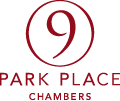 Privacy PolicyYour Privacy9 Park Place Chambers recognises the importance of your privacy.  This online privacy policy is meant to inform users of our website about the information we collect online and how that information will be used.   If you have additional questions about our data collection practices after reading this notice, please contact us.Information we automatically collectAs part of the on-going process of improving our web site, its content and the service we provide to our clients, we may record information about your computer.   The information collected is limited to details of the web browser used, the operating system version, current screen resolution and colour depth, your domain name and the domain from which you are making your request.   Unless you are the sole owner and user of the domain, we would not be able to identify you personally.  This means your session will be logged, but who you are remains anonymous to us.We use the information collected in this way to produce reports on visitor demographics and traffic patterns solely for our own use.   This allows us to improve and bespoke the content and design of our web site.The website analytics services provided by Google, Inc. (“Google”) uses “cookies,” which are text files placed on your computer, to help the website analyse how users use the site.  The information generated by the cookie about your use of the website (including your IP address) will be transmitted to and stored by Google on servers in the United States.   Google will use this information for the purpose of evaluating your use of the website, compiling reports on website activity for website operators and providing other services relating to website activity and Internet usage.   Google may also transfer this information to third parties where required to do so by law, or where such third parties process the information on Google’s behalf.  Google will not associate your IP address with any other data held by Google.  You may refuse the use of cookies by selecting the appropriate settings on your browser, however please note that if you do this you may not be able to use the full functionality of this website. By using this website, you consent to the processing of data about you by Google in the manner and for the purposes set out above.Information you provideOn several pages such as Contact Us pages, you may be asked to provide us with a variety of details such as your name, telephone, email addresses etc.   We do not gather this or any other more personal information without your knowledge and active permission and participation.Personal information that has been volunteered to us is not made available to any third parties or combined with data from external agencies.Where you give your consent, we may make use of the information to contact you via email or postal mail.Cookie PolicyHarmless cookies that are designed to enhance your user experience of this website are stored on your device. These consist of small data files relating to you and this website.Information stored in cookies created by this website are not shared with any third party unless required to do so by law.By continuing to browse this website you are consenting to the storage of its cookies on your device.The cookies used by this website include (but may not be limited to):__utma: Google Analytics cookie that refers to the number of times you have visited our website and the first and the last visit times.__utmb and __utmc: Google Analytics cookies that contain timestamps of time you enter and leave our website.__utmz: Google Analytics cookie that tracks which search engine you have used to come to this website, which keywords you used to find the website, which links you have clicked on within the website and where you were located when you clicked that link.The third party cookies that have been set as a result of browsing this website include (but may not be limited to):Changes and DeletionsShould you wish to have your information removed from any of our mailing lists or believe the information we have is incorrect, please contact us.Blocking cookiesMost browsers allow you to refuse to accept cookies.If you use Internet Explorer you can refuse all cookies by clicking "Tools", "Internet Options", "Privacy", and selecting "Block all cookies" using the sliding selector;If you use Firefox you can block all cookies by clicking "Tools", "Options", and un-checking "Accept cookies from sites" in the "Privacy" box.Blocking all cookies will, however, have a negative impact upon the usability of many websites.Deleting cookiesYou can also delete cookies already stored on your computer:Internet Explorer -  you must manually delete cookie files (you can find instructions for doing so at http://support.microsoft.com/kb/278835).Firefox  -  you can delete cookies by, first ensuring that cookies are to be deleted when you "clear private data" (this setting can be changed by clicking "Tools", "Options" and "Settings" in the "Private Data" box) and then clicking "Clear private data" in the "Tools" menu.Obviously, doing this may have a negative impact on the usability of many websites.External LinksThis site contains links to other web sites and Park Place Chambers (Cardiff) Limited is not responsible for the privacy practices or the content of such sites.Information SecurityWe recognise the need to ensure that information gathered through our web site remains secure and our site has security measures in place to protect the loss, misuse and alteration of the information under our control.Access to information volunteered by visitors to our web site is limited only to members and employees of chambers.   Access to information gathered automatically is limited only to members and employees of chambers, our Internet Service Provider and our visitor statistics provider.   Contacting UsIf you have any questions about this privacy statement, the practices of this site, or your own dealings with this Web site, please contact us.